Tutorial C9 Using Date, Time and Symbols                                                                                      (29 points)Publisher gives you the option of inserting the ___________, ______________ and symbols which can help you create a more _______________ document.After creating a textbox, you will go to the __________________ tab located in your ribbonYou can select the symbol for date and time, please circle it below.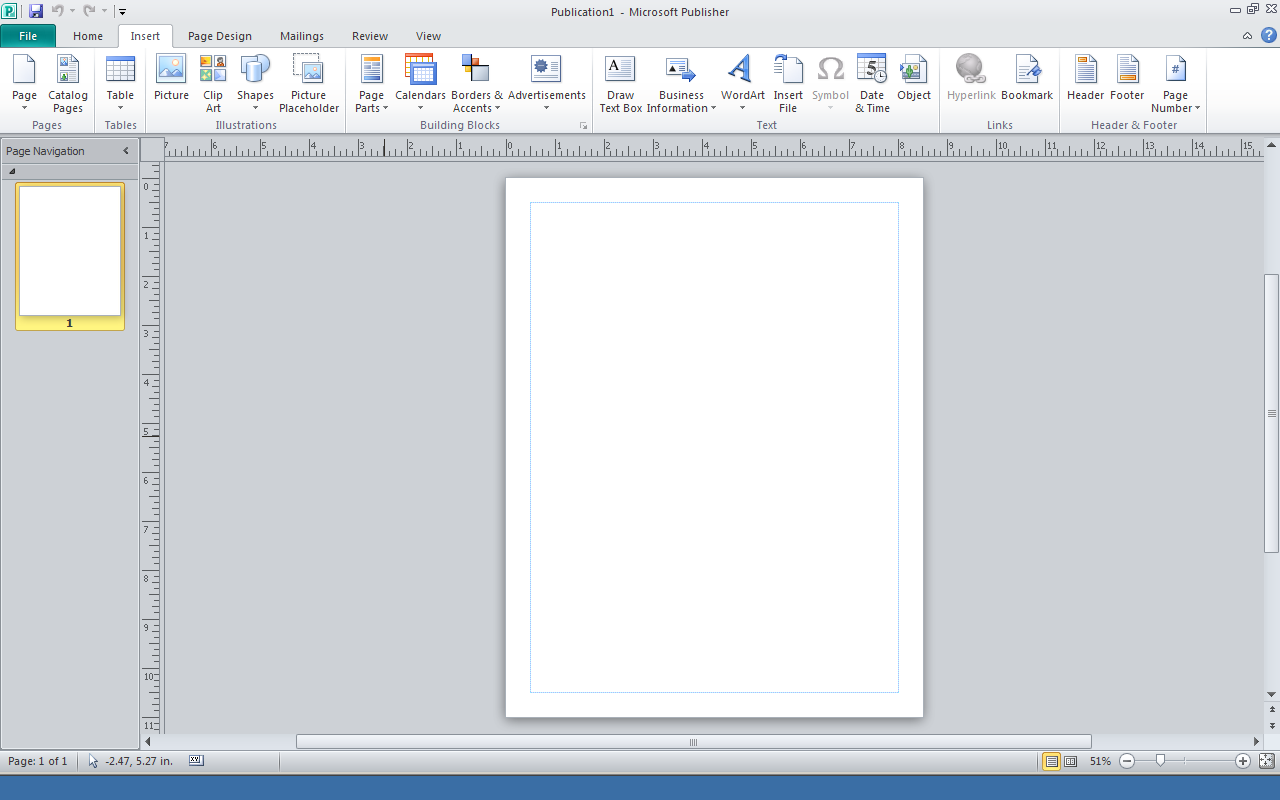 This symbol is located in the _____________ group in the insert tab.You can see there are _________________________ different options for creating dates.You can even specify the specific _______________________ if you wish.If I know I am going to use a date format frequently in my document(s) I can select __________________ which will automatically make this structure the default structure for dates.You can also check the update automatically box which will ______________ the ____________ each time you open the document with the __________________ date.Once you have selected your date format, select _________.You can also add _________________ to your document.  This is useful if you want to display an equation.  You could use the keyboard to find the symbol, or you can use the _____________ symbol.On the ribbon below, circle the symbol button.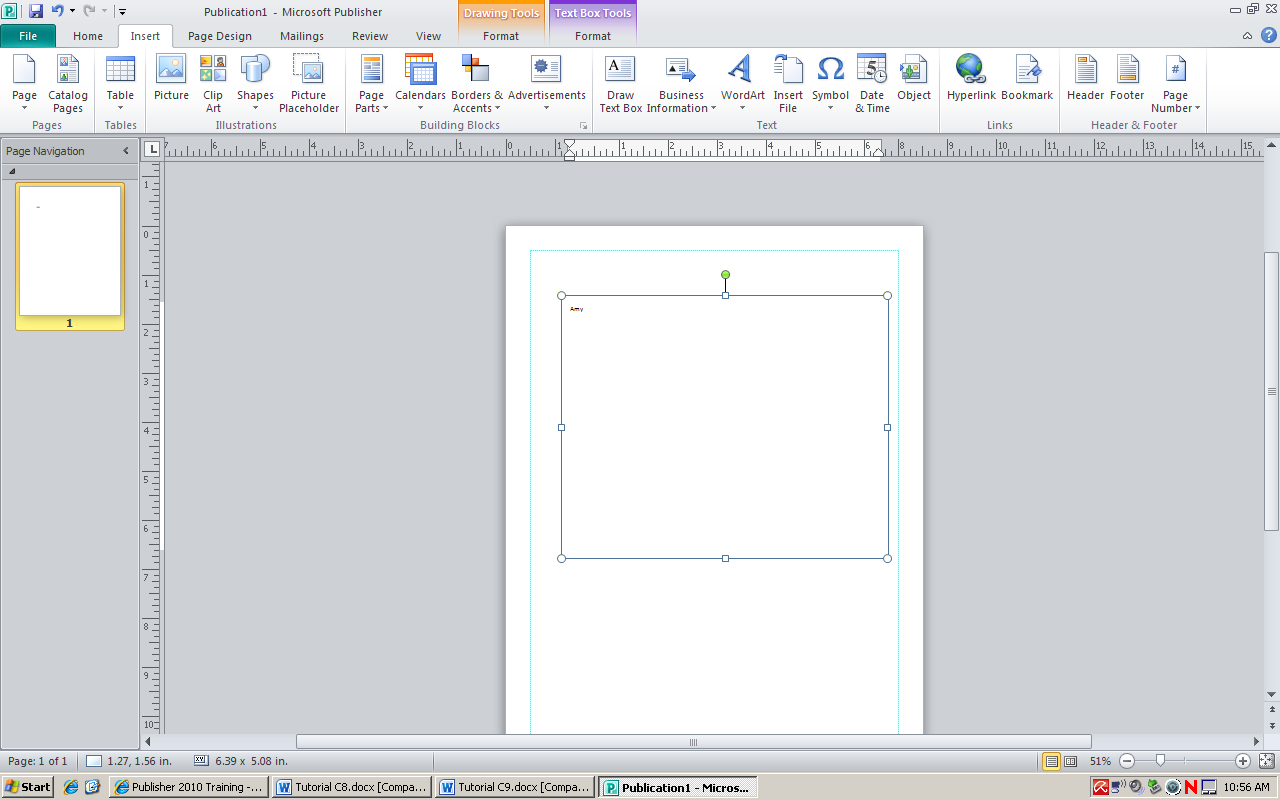 It’s time for a symbol challenge!  I want you to open Publisher, create a new blank document, create a textbox, (Insert textbox) then click the symbol and hover over the symbols; a screen tip will show you the name of each symbol!  Please list all the symbols that are circled below in the order they appear line by line, alongside the row (on the provided line).  (See back page)Can you access more symbols other than what appears when you press the symbol button?You will also see, in the ______________characters tab, that you can add other different symbols.After you find your symbol, you must select _____________________.                                                                                                       Write your answers along each line below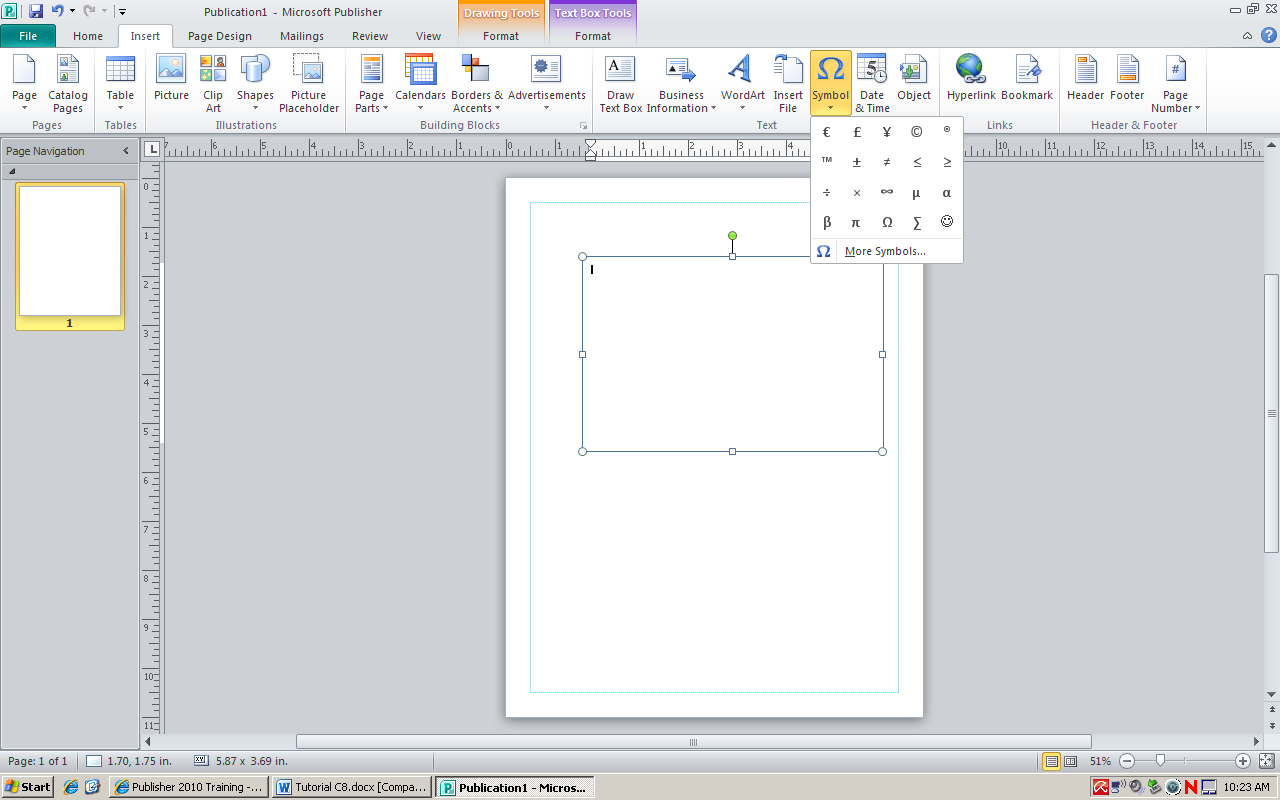 